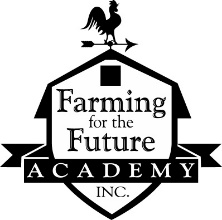 Operation Intergeneration (OpIn)Teacher/Caregiver/Volunteer (Workers) Job ApplicationDuties And Non-Discrimination PolicyPhysical Address-400 Veterans’ DriveMailing Address-80 13th St EColumbia Falls, MT   59912406-253-4369Employment ApplicationLast Name_______________________ MI______________ First_________________Address________________________ City____________ State__________ Zip______Home Phone______________ Cell ____________ In Case of Emergency __________Email__________________________ DOB_______________ SS# _____-___-______Position Applied For_________________________________ Date of Application_____How did you learn about our facility? ________________________________________Have you ever been employed with us before? _____ If Yes, date? ________________Are you currently employed? _____________ Are you 18 years of age? ____________Are you prevented from lawfully becoming employed n this country because of Visa or immigration status? ________________Are you on layoff and subject for recall?________  Are you a college student?_______Are you bound by a non-competition or trade secret agreement? ______ If yes, please explain__________________________________________________________________________________________________________________________________________________________________________________________________________________________________________________________________________________Are you able to work ___ Full time ___Part time __ Temporarily_____ Substitute_____Have you ever been convicted of a crime, beside a traffic ticket?_______ If yes, please explain____________________________________________________________________________________________________________________________________________________________________________________________________________Are you physically, emotionally and psychologically healthy to work? _______________Have you worked in a childcare setting before?  If yes, where and why did you leave? ____________________________________________________________________________________________________________________________________________Please give 3 references of people not related to you that can verify your outstanding ability to work with children:          Name                        Address                   Working Phone         Yrs Known & HowPlease give the last 10 places you worked…do not leave any gaps, unless you were not working. Use back of paper if more room is needed.Have you ever been terminated from a job?  If yes, explain why? __________________________________________________________________________________________________________________________________________________________________________________________________________________Place of                Supervisor/               Duties              Dates           Reason for leavingEmployment/             direct phoneAddressDo you have current Infant/Child and Adult 1st aid and CPR cards? __ If no, when are you scheduled to take classes to obtain?___________________________________Do you have Infant Safety Essential?  ___ If no, please go online to www.childcaretraining.org and complete class.  Please print out copy of verification.Are you on the Practitioner Registry? ___ If no, please submit online application to www.mtecp.org.  Will need your registry number for training verification.PS__________Is there anything we should be aware of that may interfere with your work? ____________________________________________________________________________________________________________________________________________________________________________________________________________________________________________________________________________________________________________________________________________________________________________________________________________________________________What makes you awesome working with children? ________________________________________________________________________________________________________________________________________________________________________________________________________________________________________________________________________________________________________________________________________________________________________________________________________________________________________________________________________________________________________________________________________________________________________________________________________________________________________________________________________________________________________________________________________________________________________________________________________________________________________________________________________ ____________________________________________________________________________________________________________________________________________________________________________________________________________________________________________________________________________________________________________________________________________________________________________________________________________________________________________________________________________________________________________________________________________________________________________________________________________________________________________________________________________________________________________________________________________________________________________________________________________________________________________________________________________________________________________________________________________________________________________________________________________________Please return the following state forms with your application:https://dphhs.mt.gov/Portals/85/qad/documents/LicensureBureau/ChildCare/NewHirePaperwork.pdfCopy of Infant/Child/Adult 1st YIKES & trainings from https://www.childcareresources.org/DutiesSupervise and monitor the safety of children in their carePrepare meals and organize mealtimes and snacks for childrenHelp children keep good hygieneChange the diapers of infants and toddlersOrganize activities or implement a curriculum that allow children to learn about the world and explore interestsDevelop schedules and routines to ensure that children have enough physical activity, rest, and playtimeWatch for signs of emotional or developmental problems in children and bring the problems to the attention of supervisorKeep records of children’s progress, routines, and interestMust maintain current infant/child/adult cpr and 1st aid cardsMust complete annual trainings per state requirements (must be approved by supervisor)Must be up-to-date on all immunizationsMust keep cell phone off during daycare hours…no photos unless approved by supervisorMust adhere to HIPPAAll concerns about children/coworkers/parents/guardians/etc. must be address to supervisor.  It is a state violation to discuss matters beyond the supervisor.   Workers will introduce babies and toddlers to basic concepts, such as manners, by reading to them and playing with them. For example, they teach young children how to share and take turns by playing games with other children.Workers will help preschool-age children prepare for kindergarten. Young children learn from playing, solving problems, questioning, and experimenting. Workers will use play and other instructional techniques to help children’s development. For example, they use storytelling and rhyming games to teach language and vocabulary. They may help improve children’s social skills by having them work together in the garden or at the farm or teach math by having children count when building with blocks. They may also involve the children in creative activities, such as art, dance, and music.Workers will also work with school-age children before and after school, depending on work schedule. Worker will help children transition to and from school and ensure they have scheduled snack or meal.During the summer, when children are out of school, workers will be involved caring for older children as well as younger ones for the entire day while the parents are at work.*Workers must enjoy working with children, be flexible working in difficult situations, be able to lift up to 30 pounds, pass background check, be respectful of children, family members, colleagues, residents employees, etc., and be clean upon arrival (we are a farm/have pests/bees/worms/etc and will get dirty throughout the day so an extra set of clothes may need to be kept on site)  Operation Intergeneration is a smoke free, employee social media & employee cell phone photos/text free environment.  Farming For The Future Non-Discrimination PolicyIt is the policy and commitment of Farming For The Future Academy, Inc., that it does not discriminate on the basis of race, age, color, sexual orientation, gender, national origin, physical or mental disability, or religion. Equal Employment Opportunity.   Farming For The Future Academy, Inc., is committed to a policy of equal employment opportunity and does not discriminate in the terms, conditions, or privileges of employment on account of race, age, color, sexual orientation, gender, national origin, physical or mental disability, or religion or otherwise as may be prohibited by federal and state law. Any employee, board member, volunteer or client who believes that s/he or any other affiliate of Farming For The Future Academy, Inc., has been discriminated against is strongly encouraged to report this concern promptly to the Executive Director.Discriminatory Harassment.Harassment or intimidation of a client, staff person, student or guest because of that person’s race, age, color, sexual orientation, gender, national origin, physical or mental disability, or religion is specifically prohibited and may be grounds for termination.Harassment and intimidation include abusive, foul or threatening language or behavior.  Farming For The Future Academy, Inc., is committed to maintaining a workplace that is free of any such harassment and will not tolerate discrimination against staff members, volunteers or agency clients. Issues of discriminatory treatment, harassment, or intimidation on any of these bases should immediately be reported to the Executive Director or immediate supervisor and, if substantiated, prompt action will be takenSignature________________________________________________  Date____________________Supervisor_______________________________________________   Date____________________